    Základní škola a Mateřská škola Čistá, okres Svitavy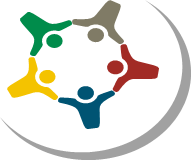 Čistá 3, 569 56, IČ: 70985642Tel.: +420 461 634 115  https://zsamscista.cz , e-mail: skolacista@seznam.czk rukám ředitelky školy  V ………………………..…..   dne …………………………………  Žádost o uvolnění žáka na dobu dva a více dnů  	Žádám o uvolnění žáka ……………………………………………………………….. ze třídy  ……………………na dobu od …………………… do …………….. Uvolnění žádám: z ozdravných důvodů z jiných důvodů   Jsem si vědom rizik vyplývající z nepřítomnosti žáka při výchovně vzdělávacím procesu a klasifikaci. Za tato rizika přebírám jako zákonný zástupce osobní zodpovědnost.  	 	 	 	 	 	 	                         …………………………………………  	 	 	 	 	 	 	 	 	podpis zákonného zástupce  Vyjádření třídního učitele: ……………………………………………………………………………………………………………………………………………………………………………………………………………………  	 	 	 	 	 	 	 					…………………………………………. Vyjádření ředitele školy: …………………………………………………………………………………………………………………………………………………………………………………………………………………… 	 	 	 	 	 	 	 	…………………………………………. 